CENTRO FEDERAL DE EDUCAÇÃO TECNOLÓGICA CELSO SULKOW DA FONSECA 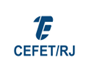 Diretoria de Ensino Coordenadoria dos Cursos de Graduação do Cefet/RJ  ______________________________________________________________________________________REQUERIMENTO PARA INSCRIÇÃO NO PROGRAMA DE MOBILIDADE ACADÊMICA ANDIFES I. DADOS CADASTRAIS  Nome Completo: Matrícula no curso de origem: IES de origem (Campus, Unidade...): Curso de origem: Contato da IES para o PROGRAMA ANDIFES: E-mail: Telefone: II. DADOS PESSOAIS DO DISCENTE Nº do RG: CPF:  Endereço: Bairro: Cidade: Estado: CEP: Celular: III. PERÍODO DE MOBILIDADE 1 semestre 2 semestre IV. PLANO DE ATIVIDADES ACADÊMICAS QUE DESEJA CURSAR NO CEFET/RJ V. O discente acima identificado vem requerer participação no Programa de Mobilidade Acadêmica ANDIFES no Cefet/RJ. ____________________________________________ Assinatura do requerenteVI. Avaliação do Coordenador, indicando DEFERIMENTO ou INDEFERIMENTO da(s) disciplina(s): ____________________________________________ Assinatura digital do coordenadorAno e Semestre Nome da disciplina na IES origem Código da disciplina Nome da disciplina equivalente no Cefet/RJ Código da disciplina 